CBSE CURRICULUM 2020-21XI COMMERCE SYLLABUS OF COMPUTER SCIENCECLASS XIUnit I: Computer Systems and Organisation● Basic computer organisation: description of a computer system andmobile system, CPU, memory, hard disk, I/O, battery.● Types of software: Application software, System software and Utilitysoftware.● Memory Units: bit, byte, MB, GB, TB, and PB.● Boolean logic: NOT, AND, OR, NAND, NOR, XOR, NOT, truth tables andDe Morgan’s laws, Logic circuits● Number System: numbers in base 2, 8, 16 and binary addition.● Encoding Schemes : ASCII, ISCII and Unicode 2● Concept of Compiler and Interpreter● Operating System (OS) - need for an operating system, brief introductionto functions of OS, user interfaceUnit II: Computational Thinking and Programming - 1Introduction to Problem solving: Problem solving cycle - Analysing a problem,designing algorithms and representation of algorithm using flowchart andpseudo-code.Familiarization with the basics of Python programming: a simple “hello world"program, the process of writing a program (Interactive & Script mode),running it and print statements; simple data-types: integer, float and string.● Features of Python, Python Character Set, Token & Identifiers, Keywords,Literals, Delimiters, Operators.● Comments: (Single line & Multiline/ Continuation statements), Clarity &Simplification of expression● Introduce the notion of a variable and methods to manipulate it (concept ofL-value and R-value even if not taught explicitly).● Knowledge of data types and operators: accepting input from the console,assignment statement, expressions, operators and their precedence.● Operators & types: Binary operators-Arithmetic, Relational Operators,Logical Operators, Augmented Assignment Operators.● Execution of a program, errors- syntax error, run-time error and logicalerror.● Conditional statements: if, if-else, if-elif-else; simple programs: e.g.:absolute value, sort 3 numbers and divisibility of a number.● Notion of iterative computation and control flow: for(range(),len()), while,using flowcharts, suggested programs: calculation of simple and compoundinterests, finding the factorial of a positive number etc.● Strings: Traversal, operations – concatenation, repetition, membership;functions/methods–len(), capitalize(), title(), upper(), lower(), count(), find(),index(), isalnum(), islower(), isupper(), isspace(), isalpha(), isdigit(), split(), partition(), strip(), lstrip(), rstrip(), replace(); String slicing.● Lists: Definition, Creation of a list, Traversal of a list. Operations on a list -concatenation, repetition, membership; functions/methods–len(), list(),append(), extend(), insert(), count(), index(), remove(), pop(), reverse(), sort(),min(), max(), sum(); Lists Slicing; Nested lists; finding the maximum, minimum,mean of numeric values stored in a list; linear search on list of numbers andcounting the frequency of elements in a list.● Tuples: Definition, Creation of a Tuple, Traversal of a tuple. Operations ona tuple - concatenation, repetition, membership; functions/methods –len(), tuple(), count(), index(), sorted(), min(), max(), sum(); Nested tuple;Tuple slicing; finding the minimum, maximum, mean of values stored in atuple; linear search on a tuple of numbers, counting the frequency ofelements in a tuple.● Dictionary: Definition, Creation, Accessing elements of a dictionary, add anitem, modify an item in a dictionary; Traversal, functions/methods – len(),dict(), keys(), values(), items(), get(), update(), del(), del, clear(),fromkeys(), copy(), pop(), popitem(), setdefault(), max(), min(), count(),sorted() copy(); Suggested programs : count the number of times acharacter appears in a given string using a dictionary, create a dictionarywith names of employees, their salary and access them.● Introduction to Python modules: Importing math module (pi, e, sqrt, ceil,floor, pow, fabs, sin, cos, tan); random module (random, randint,randrange), statistics module (mean, median, mode).Unit III: Society, Law and Ethics● Cyber safety: safely browsing the web, identity protection, confidentiality,social networks, cyber trolls and bullying.● Appropriate usage of social networks: spread of rumours, and commonsocial networking sites (Twitter, LinkedIn, and Facebook) and specificusage rules.● Safely accessing web sites: adware, malware, viruses, trojans● Safely communicating data: secure connections, eavesdropping, phishingand identity verification.● Intellectual property rights, plagiarism, digital rights management, andlicensing (Creative Commons, GPL and Apache), open source, open data, privacy.● Privacy laws, fraud; cyber-crime- phishing, illegal downloads, childpornography, scams; cyber forensics, IT Act, 2000.● Technology and society:● understanding of societal issues and cultural changes induced bytechnology. ● E-waste management: proper disposal of used electronic gadgets. ● Identity theft, unique ids and biometrics.● Gender and disability issues while teaching and using computers.ECONOMICS(Code No. 030)*PartA*Unit 1Introductionwhat is economics its meaning scope functions and importance of statistics in economics*Unit 2*Collection and organisation and presentation of dataCollection of data its source of data that is primary and secondary, how basic data is collected,, concepts of sampling, methods of calculating data, some important sources of secondary data, census of India and National sample survey organisation.Organisation of data its meanings and types of variables and frequency distributionPresentation of data its tabular presentation and diagrammatic representation of data. Geometrical forms, frequency diagrams, arithmetic line graph.*Unit 3*Statistical tools and interpretationMeasures of Central tendency, mean simple and weighted, median and modeMeasures of dispersion absolute dispersion standard dispersion relative dispersion.Correlation its meaning and properties it scatter diagram,Measures of correlation karl Pearson method ,two variable ungrouped data.Introduction to index number its meaning and types and wholesale price index, consumerprice index and uses of index number and inflation and index numbers*PartB*Introductory of microeconomics*Unit4*Introductionmeaning of microeconomics and macroeconomics its positive and normative economics,Central problems of an economy what how and for whom to produce,concepts of production possibility Frontier and opportunity cost.*Unit 5*Consumer equilibrium and demandConsumer equilibrium its meaning of utility, marginal utility and law of diminishing marginal utility, conditions of consumer equilibrium using marginal utility analysisIndifference curve analysis of consumer equilibrium its consumer budget, budget set and budget line, preferences of the consumer and conditions of consumer equilibriumDemand and market demand, determinants of demand, demand schedule, demand curve and its slope, movement along and shifts in the demand,price elasticity of demand its factors affecting price elasticity of demand and measurement of price elasticity of demand through percentage change method.*Unit 6*Producer behaviour and supplymeaning of production function short run and long run, total product,average product and marginal product and returns to factor, cost ,short run cost , total cost, total fixed cost, total variable cost, average cost, average fixed cost, average variable cost, marginal cost its meaning and their relationshipsRevenue its total and average and marginal revenue and their relationships.producer equilibrium its meaning and its conditions in terms of marginal revenue and marginal costSupply, market supply, determinants of supply, supply schedule, supply curve and its slope, movement along and shifts in the supply, price elasticity of, measurements of price elasticity of supply through percentage change method*Unit 7*Forms of market and price determination under perfect competition with simple applicationsperfect competition its features its determinants of market equilibrium and its effects of shift in demand and supply.Simple applications of demand and supply , price ceiling and price floor*Deleted syllabus*Unit 3Range, quartile deviation, mean deviation, coffee cient of quartile deviation,coefficient of mean deviation and Lawrence curve its meaning and construction and applicationSpearman rank correlationIndex of industrial production*Unit 7*Other market forms-monopoly, monopolistic competition, oligopoly and their meaning and features.*Referred books*Microeconomics. NCERT. Statistics for economicsNCERTVK publicationTR Jain VK ohri			ACCOUNTANCY (Code No. 055)PART A: FINANCIAL ACCOUNTING - I Unit-1: Theoretical Frame WorkIntroduction to Accounting   Accounting- concept, objectives, advantages and limitations, types of accounting information; users of accounting information and their needs. Qualitative Characteristics of Accounting Information. Role of Accounting in Business.  Basic Accounting Terms- Business Transaction, Capital, Drawings. Liabilities (Non Current and Current). Assets (Non Current, Current); Fixed assets (Tangible and Intangible), Expenditure (Capital and Revenue), Expense, Income, Profit, Gain, Loss, Purchase, Sales, Goods, Stock, Debtor, Creditor, Voucher, Discount (Trade discount and Cash Discount)Theory Base of Accounting  Fundamental accounting assumptions: GAAP: Concept  Business Entity, Money Measurement, Going Concern, Accounting Period, Cost Concept, Dual Aspect, Revenue Recognition, Matching, Full Disclosure, Consistency, Conservatism, Materiality and Objectivity  System of Accounting. Basis of Accounting: cash basis and accrual basis  Accounting Standards: Applicability in IndAS  Goods and Services Tax (GST): Characteristics and Objective.Unit-2: Accounting ProcessRecording of Business Transactions  Voucher and Transactions: Source  documents and Vouchers, Preparation of Vouchers, Accounting Equation Approach: Meaning and Analysis, Rules of Debit and Credit.  Recording of Transactions: Books of Original entry -  Journal  Special Purpose books:  Cash Book: Simple, cash book with bank column and petty cashbook  Purchases book,  Sales book  Purchases return book  Sales return book Note: Including trade discount, freight and cartage expenses for simple GST calculation.   Ledger: Format, Posting from journal andsubsidiary books, Balancing of accountsBank Reconciliation Statement:  Need and preparationDepreciation: Concept, Features, Causes, factors  Other similar terms: Depletion and Amortisation  Methods of Depreciation: i. Straight Line Method (SLM) ii. Written Down Value Method (WDV) Note: Excluding change of method  Difference between SLM and WDV; Advantages of SLM and WDV  Provisions and Reserves: Difference  Types of Reserves:  Revenue reserve ii. Capital reserve iii. General reserve iv. Specific reserve  Difference between capital and revenue reserveAccounting for Bills of Exchange  Bill of exchange and Promissory Note: Definition, Specimen, Features, Parties.  Difference between Bill of Exchange and Promissory Note  Terms in Bill of Exchange: i. Term of Bill ii. Accommodation bill (concept) iii. Days of Grace iv. Date of maturity v. Discounting of bill vi. Endorsement of bill vii. Bill after due date viii. Negotiation ix. Bill sent for collection x. Dishonour of bill xi. Retirement of billTrial balance and Rectification of Errors  Trial balance: objectives and preparation (Scope: Trial balance with balance method only)  Errors: types-errors of omission, commission, principles, and compensating; their effect on Trial Balance.  Detection and rectification of errors; preparation of suspense account.Part B: Financial Accounting - II Unit 3: Financial Statements of Sole ProprietorshipFinancial Statements  - Meaning, objectives and importance; Revenue and Capital Receipts; Revenue and Capital Expenditure; Deferred Revenue expenditure. Trading and Profit and Loss Account: Gross Profit, Operating profit and Net profit. Preparation.Balance Sheet: need, grouping and marshalling of assets and liabilities Preparation. Adjustments in preparation of financial statements with respect to closing stock, outstanding expenses, prepaid expenses, accrued income, income received in advance, depreciation, bad debts, provision for doubtful debts, provision for discount on debtors, Abnormal loss, Goods taken for personal use/staff welfare, interest on capital and managers commission.Preparation of Trading and Profit and Loss account and Balance Sheet of a sole proprietorship with adjustments. Incomplete RecordsFeatures, reasons and limitations.Ascertainment of Profit/Loss by Statement of Affairs method.Difference between accounts from incomplete records and Statement of Affairs. Unit 4: Computers in AccountingIntroduction to computer and accounting information system {AIS}: Introduction to computers (elements, capabilities, limitations of computer system)  Introduction to operating software, utility,  software and application software.Automation of accounting process: meaning  Stages in automation: (a) Accounting process  in a computerised environment; comparison between manual accounting process and computerised accounting process, (b) Sourcing of accounting software; kinds of software: readymade software; customised software and tailor-made software; generic considerations before sourcing accounting software (c) creation of account groups and hierarchy (d) generation of reports - trial balance, profit and loss account and balance sheet.Part C: Project Work (Any One) 1. Collection of source documents, preparation of vouchers, recording of transactions with the help of vouchers. 2. Preparation of Bank Reconciliation Statement with the given cash book and the pass book with twenty to twenty-five transactions. 3. Comprehensive project of any sole proprietorship business. This may state with journal entries and their ledgering, preparation of Trial balance. Trading and Profit and Loss Account and Balance Sheet. Expenses, incomes and profit (loss), assets and liabilities are to be depicted using pie chart / bar diagram.    Topics DeletedBank Reconciliation Statement  Bank Reconciliation Statement with Adjusted Cash Book   Accounting for Bills of Exchange Retirement of BillRenewal of Bill          Incomplete records     Difference between accounts from incomplete records and Statement of AffairsPreparation of Trading, Profit and Loss Account and Balance sheet.                    UNIT 4 – Computers in Accounting  Introduction to operating software , utility software and application software. Introduction to Accounting information system as a part of MIS.     Stages in automation (a) Accounting process in a computerised environment; comparison between manual accounting process and computerised accounting process, (b) Sourcing of Accounting software; kinds of software; generic considerations before sourcing accounting software (c) creation of account groups and hierarchy (d) generation of reports P/L, B/S. Project work   5 lectures are reduced in the project work.Total lectures reduced are 45. BUSINESS STUDIES (Code No. 054)Part A: Foundation of Business Concept includes meaning and features Unit 1: Evolution and Fundamentals of BusinessHistory of Trade and Commerce in India: Indigenous Banking System, Rise of Intermediaries, Transport, Trading Communities: Merchant Corporations, Major Trade Centres, Major Imports and Exports, Position of Indian Sub-Continent in the World Economy.Business – meaning and characteristicsObjectives of businessClassification of business activities - Industry and CommerceIndustry-types: primary, secondary, tertiary Meaning and subgroupsCommerce-trade: (types-internal, external; wholesale and retail) and auxiliaries to trade; (banking, insurance, transportation, warehousing, communication, and advertising) – meaningBusiness risk-ConceptUnit 2: Forms of Business organizationsSole Proprietorship-Concept, merits and limitations.Partnership-Concept, types, merits and limitation of partnership, registration of a partnership firm, partnership deed. Types of partnersHindu Undivided Family Business: Concept  Understand the concept of Hindu Undivided Family Business. Cooperative Societies-Concept, merits, and limitations.Company - Concept, merits and limitations; Types: Private, Public and One Person Company – ConceptFormation of company - stages, important documents to be used in formation of a companyUnit 3: Public, Private and Multinational CompanyPublic sector and private sector enterprises – Concept  Develop an understanding of Public  sector and private sector enterprises Forms of public sector enterprises: Departmental Undertakings, Statutory Corporations and Government Company.Unit 4: Business ServicesBusiness services – meaning and types. Banking: Types of bank accounts - savings, current, recurring, fixed deposit and multiple option deposit account  Understand the meaning and types of business services.  Discuss the meaning and types of Business service Banking  Develop an understanding of difference types of bank account. Banking services with particular reference to Bank Draft, Bank Overdraft, Cash credit. E-Banking meaning, Types of digital payments  Develop an understanding of the different services provided by banks Insurance – Principles. Types – life, health, fire and marine insurance – conceptUnit 5: Emerging Modes of BusinessGive the meaning of e-business.E - business: concept, scope and benefits   Discuss the scope of e-business.  Appreciate the benefits of E- business  Distinguish e-business from traditional business. Business Process Outsourcing (BPO): Concept, need and scope Unit 6: Social Responsibility of Business and Business EthicsState the concept of socialConcept of social responsibility  responsibility.  Examine the case for socialCase of social responsibility  responsibility. Responsibility towards owners, investors, consumers, employees, government and community.Part B: Finance and Trade Unit 7: Sources of Business FinanceState the meaning, nature andConcept of business finance  Importance of business finance. Owners’ funds- equity shares, preferences share, retained earnings, Global Depository receipt (GDR), American Depository Receipt (ADR) and International Depository Receipt (IDR) – conceptBorrowed funds: debentures and bonds, loan from financial institution and commercial banks, public deposits, trade credit, Inter Corporate Deposits (ICD).Unit 8: Small Business and EnterprisesEntrepreneurship Development (ED): Concept, Characteristics and Need. Process of Entrepreneurship Development. Start-up India Scheme, ways to fund start-up. Intellectual Property Rights and Entrepreneurship  Understand the concept of Entrepreneurship Development (ED) Intellectual Property Rights Small scale enterprise as defined by MSMED Act 2006 (Micro, Small and Medium Enterprise Development Act)  Understand the meaning of small business Role of small business in India with special reference to rural areas.Government schemes and agencies for small scale industries: National Small Industries Corporation (NSIC) and District Industrial Centre (DIC) with special reference to rural, backward areasUnit 9: Internal TradeInternal trade - meaning and types services rendered by a wholesaler and a retailer. Types of retail-trade-Itinerant and small scale fixed shops retailers. Large scale retailers-Departmental stores, chain stores – conceptUnit 10: International TradeInternational trade: concept and benefitsDocuments involved in International Trade; indent, letter of credit, shipping order, shipping bills, mate’s receipt (DA/DP)World Trade Organization (WTO) meaning and objectives.Unit 11: Project Work As per CBSE guidelines.			DELETED TOPICSPart A – Foundation of BusinessCH 2 – Forms of Business :- Choice of form of Business Organisation.CH 3 – Public, Private and Global Enterprises:-    Global Enterprises : Features; Joint ventures; Public Private Partnership : ConceptCH 4 – Business Services :- Postal services- Mail, Registered post , parcel, speed post, courier - meaningCH 5 – Emerging Modes of Business :- Business Process outsourcing (BPO) Concept , need and scopeCH 6 – Social responsibilities of Business and Business Ethics :- Business ethics – concept and elements.		Part B – Finance and TradeCH 7 – Sources of Business Finance :- Borrowed funds – ICD – ConceptsCH 9 – Internal Trade – Types of retail trade- Itinerants and small scale fixed shops retailersGST (Goods and services tax)  - ConceptCH 10 – External Trade:-     Export trade – Meaning and procedure    Import trade – Meaning and procedure    Documents involved in International Trade ; indent, letter of credit, shipping order, shipping bills, mate’s receipt 
World Trade Organisation(WTO)  : Meaning and objectivesENGLISH CORE (CODE NO. 301)PART A - 40 MARKSReading 18 MarksI. Multiple Choice questions based on one unseen passage to assess comprehension, interpretation and inference. Vocabulary and inference of meaning will also be assessed. The passage may be factual, descriptive or literary. Ten out of eleven questions to be done. (10x1=10 Marks)II. Multiple Choice questions based on one unseen case-based factual passage withverbal/visual inputs like statistical data, charts etc. Eight out of Nine questions to be done. (8x1=8 Marks)Note: The combined word limit for both the passages will be 600-750.Grammar 8 MarksIII. Multiple choice questions on Gap filling (Determiners, Tenses) IV. Multiple choice questions on re-ordering/transformation of sentences (Total eight questions to be done out of the ten given).Literature Section 14 MarksV. Multiple Choice questions from an extract from Poetry from Hornbill to assesscomprehension and appreciation. Any 1 out of 2 extracts to be done.(3x1=3)VI. Multiple Choice questions based on two Prose extracts, out of the three given, from Prose (Hornbill as well as Snapshots to assess comprehension and appreciation. ( 6x1=6)VII. Text based Multiple Choice Questions to assess comprehension, analysis and interpretation, from Prose and Poetry. Five questions out of six to be done. (5x1=5)PART B - 40 MARKSReading Section: 8 MarksQ1. Note Making and Summarization based on a passage of approximately 200-250 words. I. Note Making: 5 Marks○ Title: 1 ○ Numbering and indenting: 1 ○ Key/glossary: 1 ○ Notes: 2 II. Summary (up to 50 words): 3 Marks○ Content: 1○ Expression: 1Writing Section: 16 MarksQ2. Short writing task -Notice writing up to 50 words. One out of the two given questions to be answered (3 Marks: Format : 1 / Content : 1 / Expression : 1)Q3. Short writing task –Poster up to 50 words. One out of the two given questions to be answered.(3marks:Format : 1 / Content : 1 / Expression : 1)Q4. Letters based on verbal/visual input, to be answered in 120-150 words. Business or official letters (for making enquiries, registering complaints, asking for and giving information, placing orders and sending replies), letter to the school or college authorities, regarding admissions, school issues, requirements / suitability of courses, etc. One out of the two given questions to be answered (5 Marks: Format: 1 / Content: 2 / Expression: 2)Q5 .Writing composition based on visual/verbal inputs in 120-150 words. May be descriptive / argumentative in nature such as speech/debate. The theme should be contemporary topical issues. One out of the two given questions to be answered. (5 Marks: Format: 1 / Content: 2 / Expression: 2)Literature Section: 16 MarksQ6. Two Short answer type question(one from Prose and one from Poetry from the book Hornbill), out of four, to be answered in 30-40 words. Questions should elicit inferential responses through critical thinking. (2x2=4)Q7. One Short answer type question, from Prose (Snapshots), to be answered in 40-50 words. Questions should elicit inferential responses through critical thinking. Any 1 out of 2 questions to be done. (1x2=2)Q 8. One Long answer type question, from Prose/poetry (Hornbill), to be answered in 120-150 words to assess global comprehension and extrapolation beyond the text. Questions to provide evaluative and analytical responses using incidents, events, themes as reference points. Any 1 out of 2 questions to be done.(1x5=5) Q.9 One Long answer type question, based on the chapters from the book Snapshots, to be answered in 120-150 words to assess global comprehension and extrapolation beyond the text. Questions to provide evaluative and analytical responses using incidents, events, themes as reference points. Any 1 out of 2 questions to be done.(1x5=5) _______________Deleted TopicsWriting● Classified Advertisements,● Letters to the editor (giving suggestions/opinions on an issue) Provide realistic context in the form of newspaper report/article to which the students may respond. ● Application for a job with a bio-data or résumé● Article & Report Writing ● NarrativeGrammar● Modals ● Clauses● Change of Voice● Error Correction, editing task/cloze passagesLiterature Hornbill● Father To Son● The Adventure Snapshots● The Ghat of the Only World● The Tale of Melon CityPrescribed Books 1. Hornbill: English Reader published by National Council of Education Research and Training, New Delhi2. Snapshots: Supplementary Reader published by National Council of Education Research and Training, New Delhi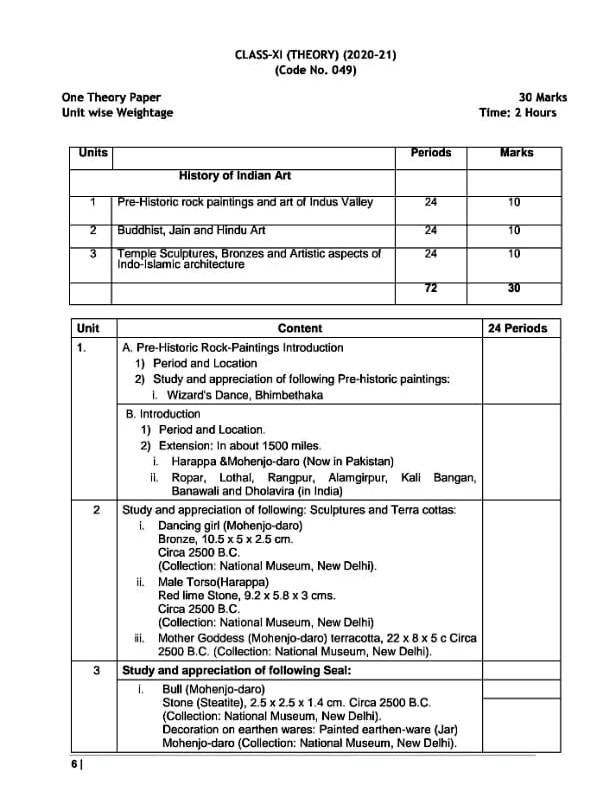 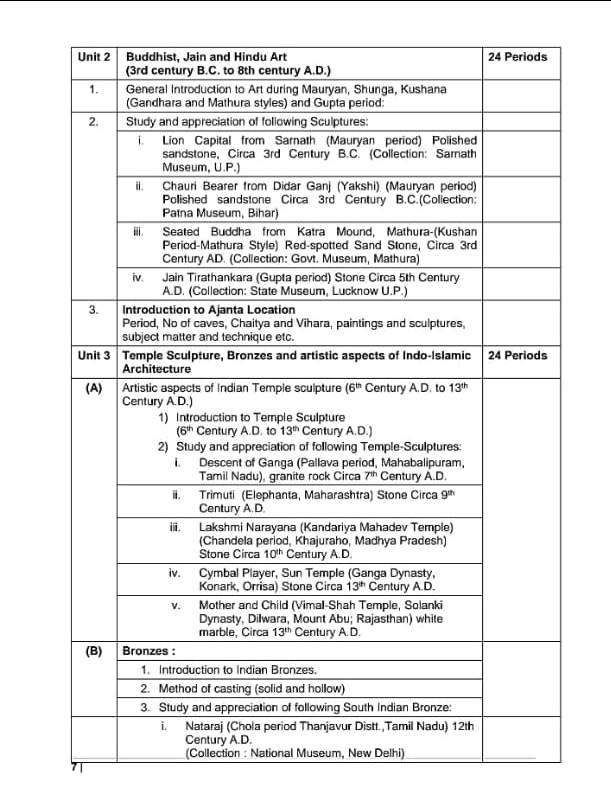 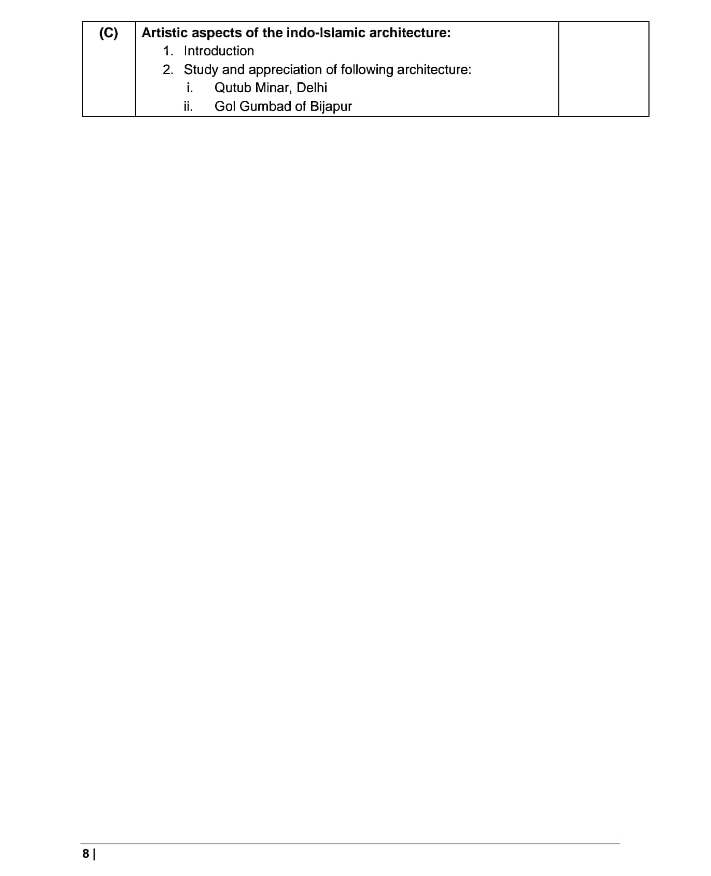 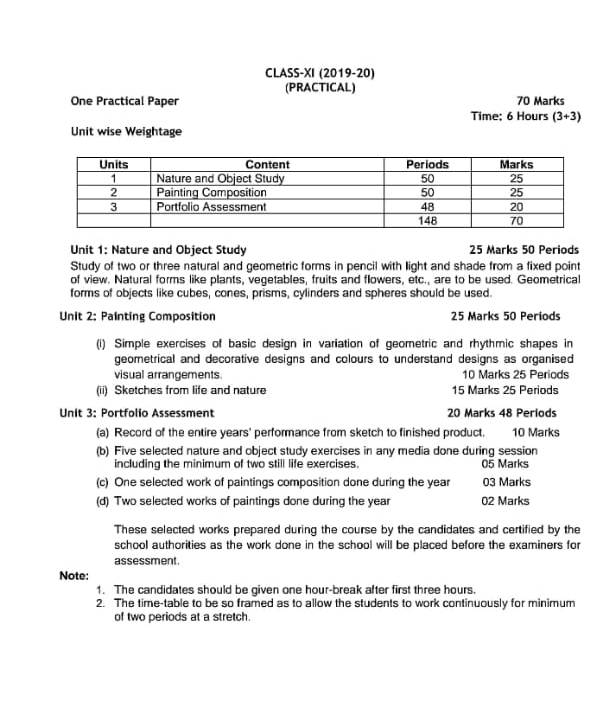                                     PHYSICAL EDUCATION                                                                                                                       CLASS-XITHEORYUNIT-I Changing Trends and Career In Physical Education1.1 Meaning and Definition of Physical education1.2 Aims and Objectives of Physical Education1.3 Career options in Physical Education1.4 Competitions in various Sports at National and International Level1.5 Khelo India ProgrammeUNIT-II Olympic Value Education2.1 Olympics, Paralympics and Special Olympics2.2 Olympic Symbols, Ideals, Objectives and Value of Olympism2.3 International Olympic Committee 2.4 Indian Olympic AssociationUNIT-III Physical Fitness, Wellness & Lifestyle3.1 Meaning and Importance of Physical Fitness, Wellness and Lifestyle3.2 Components of Physical Fitness and Wellness3.3 Components of Health Related FitnessUNIT-IV Physical Education & Sports for CWSN (Children with Special needs-Divyang)4.1 Aims and Objectives of Adaptive Physical Education4.2 Organizations Promoting Adaptive Sports (Special Olympics Bharat; Paralympics; Deaflympics)4.3 Concept of Inclusion, Its Need and Implementation4.4 Role of various professionals for children with special need (Counsellor, Occupational Therapist, Physiotherapist, Physical Education Teacher, Speech Therapist & Special Educator)UNIT-V Yoga5.1 Meaning and Importance of Yoga5.3 Introduction- Asanas, Pranayama, Meditation and Yogic Kriyas5.5 Relaxation Techniques for Improving Concentration-Yoga Nidra(5.2 &5.4 deleted)UNIT-VI Physical Activity and Leadership Training6.1 Leadership Qualities and Role of a Leader6.2 Creating Leaders through Physical Education6.3 Meaning, Objectives and Types of Adventure Sports (Rock Climbing, Trekking, River Rafting, Mountaineering, Surfing and Para Gliding)6.4 Safety Measures to prevent Sports InjuriesUNIT-VII Test, Measurement and Evaluation7.1 Define Test, Measurement and Evaluation7.2 Importance of Test, Measurement and Evaluation in Sports7.3 Calculation of BMI and Waist Hip Ratio7.4 Somato Types (Endomorphy, Mesomorphy and Ectomorphy)7.5 Measurement of Health Related FitnessUNIT-VIII Fundamentals of Anatomy, Physiology and Kinesiology *Whole unit deletedUNIT-IX Psychology & Sports9.1 Definition and Importance of Psychology in Physical Education and Sports9.2 Define and Differentiate between Growth and Development9.3 Developmental Characteristics at Different Stages of Development9.4 Adolescent Problems and their ManagementUNIT-X Training and Doping In Sports10.1 Meaning and concept of Sports Training10.2 Principles of Sports Training10.3 Warming Up and Limbering Down 10.4 Skill, Technique and Style10.5 Concept and Classification of Doping10.6 Prohibited Substances and their Side Effects10.7 Dealing with Alcohol and Substance Abuse 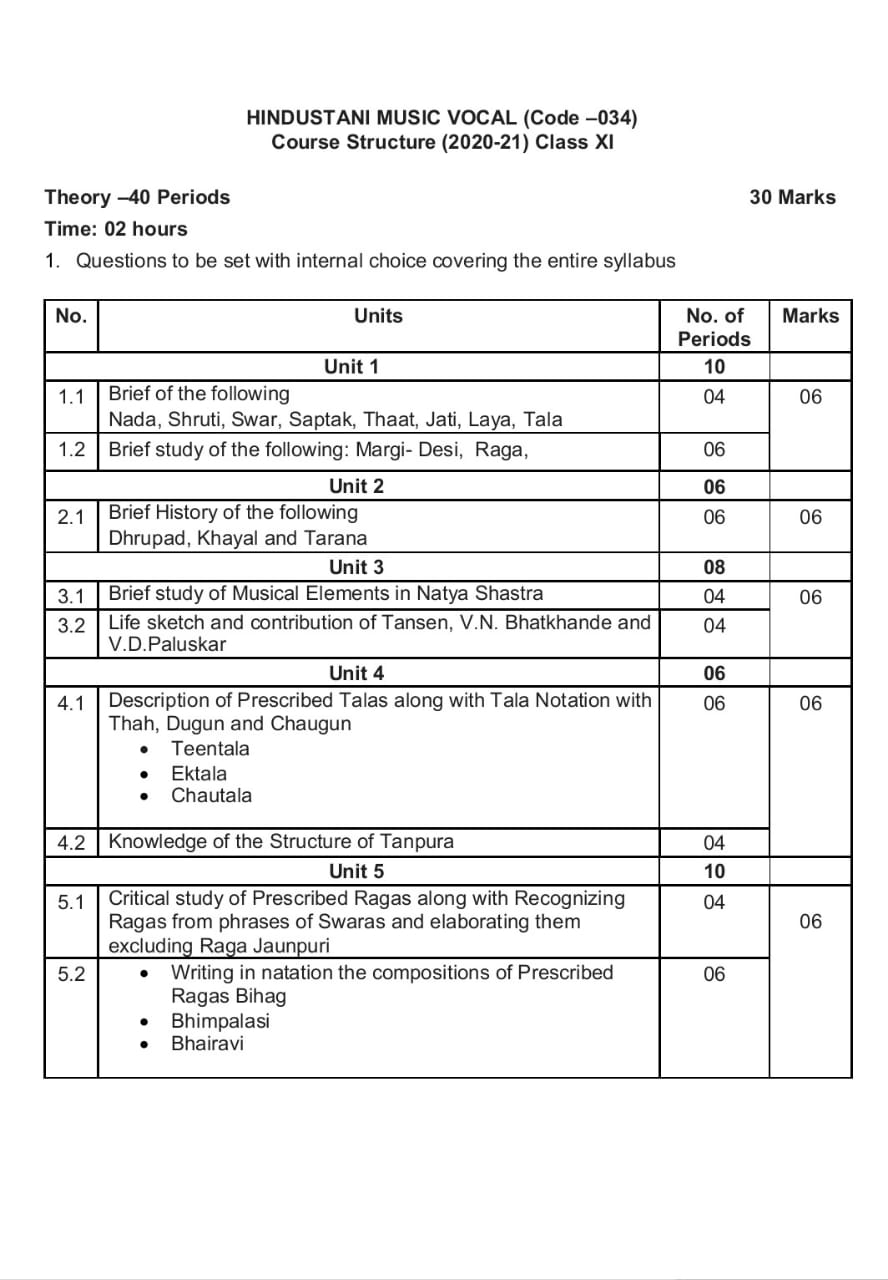 